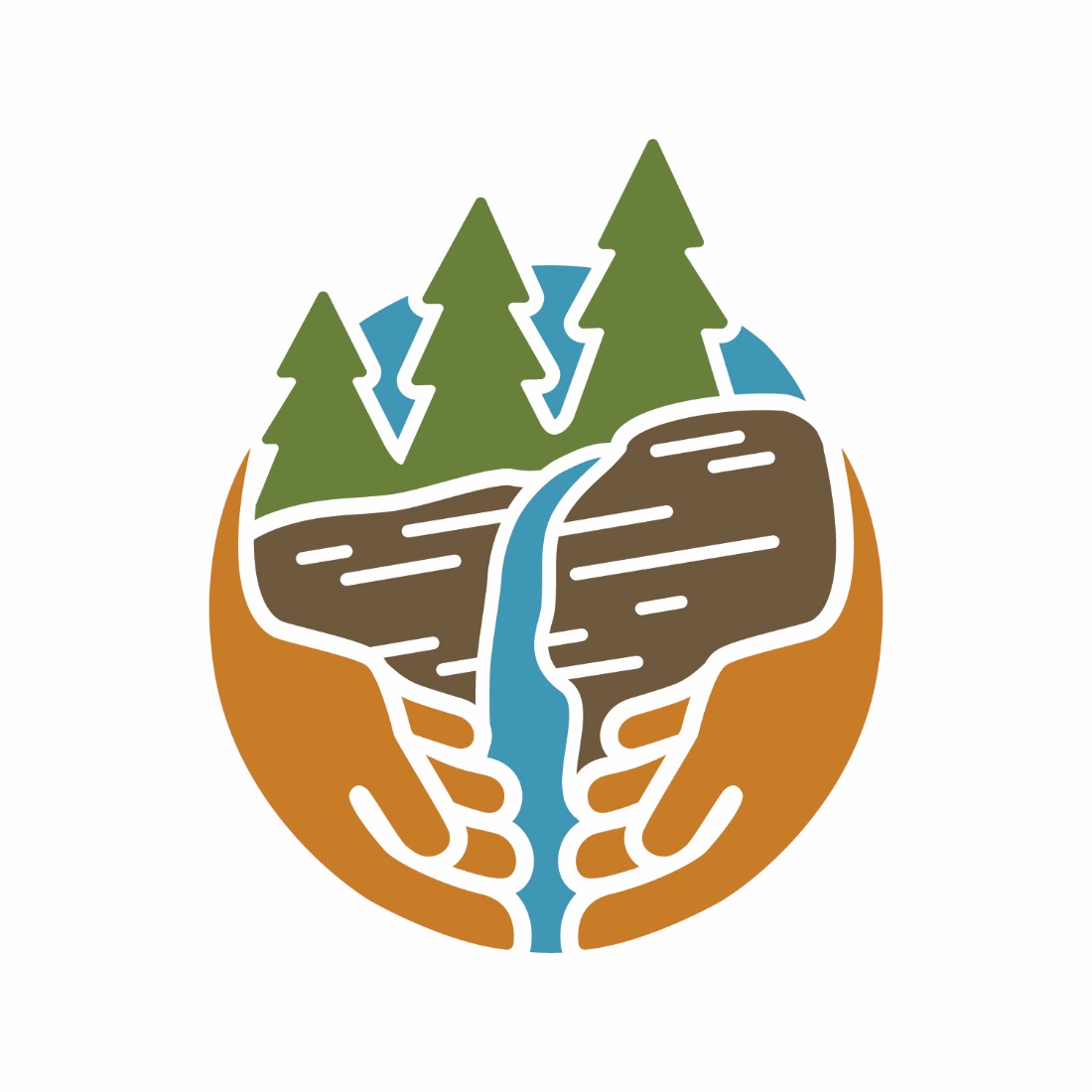 Capital Region PRISM Treatment ReportSite Information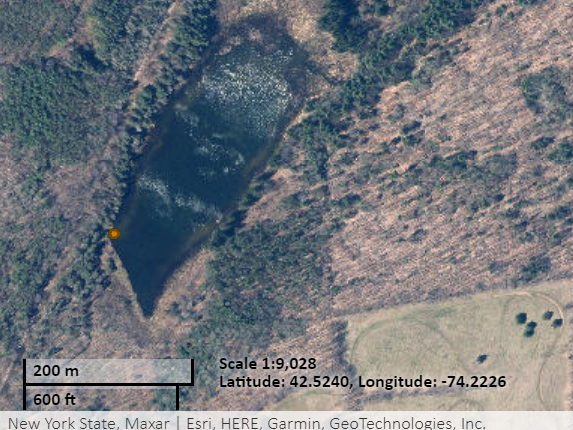 Date: August 21th, 2022Site Name & Address: Gulf Rd Ext Spillway221-7 Gulf Rd Exd, Middleburgh, NY 12122 Property Owner: NYS Department of Environmental Conservation, Region 4 Schenectady Office | (518) 357-2155 | Wildlife.r4@dec.ny.govCoordinates: 42.5240, -74.2227 Project Leader: Pamela Aprilliano – AIS Watercraft Launch Steward SupervisorEmail: pca46@cornell.eduiMapInvasives User ID: 8406Team Members: Caleb Lines (Watercraft Launch Steward)Project Information Target Species: Water chestnut (Trapa natans)First year of treatment?  YesSize of infestation: <10 Sq. ft. (trace distribution at water access site near beaver dam)Treatment Method (please be specific): Mechanical/Manual – Hand Pull% Completed: 100%Amount removed: (# bags, # plants, # mature, # seedlings): <1 contractor bag, <10lbs removedTime spent on removal: .5 hours  Is follow-up needed? Yes. Will perform follow-up next yearWere treatments uploaded to IS Tracker and iMapInvasives? YesiMapInvasives Treatment Record: 26260Photos of the Project: 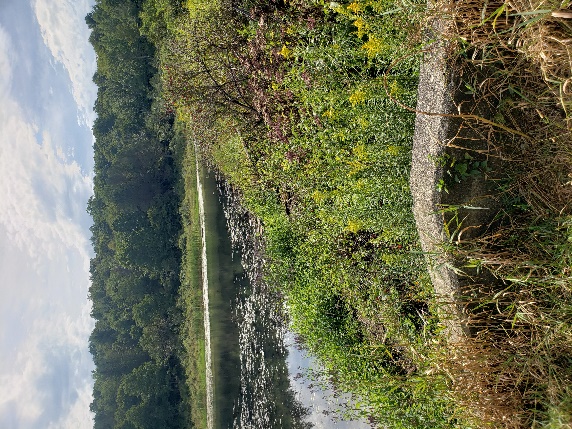 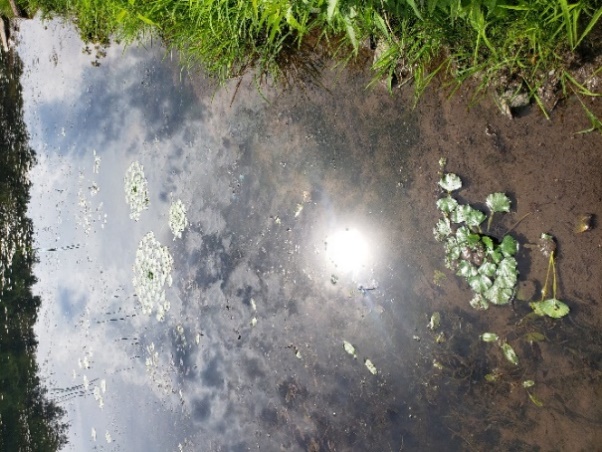 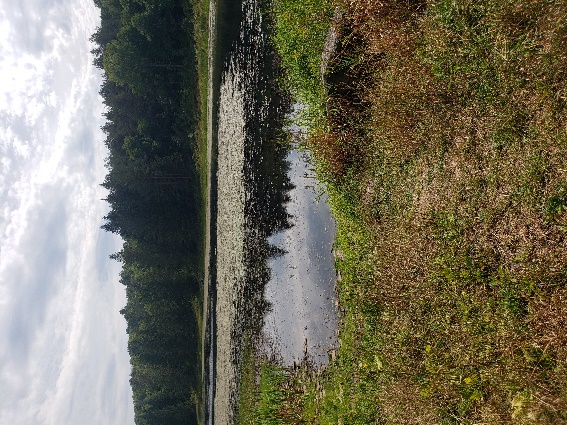 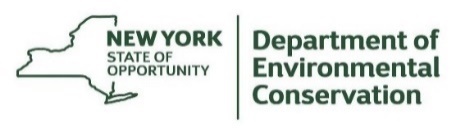 